Prípravok na ochranu rastlín pre profesionálnych používateľovAMISTAR GOLDFungicíd vo forme kvapalného suspenzného koncentrátu pre riedenie vodou, určený na ochranu repky ozimnej, repky jarnej a slnečnice proti bielej hnilobe a v repe cukrovej, repe kŕmnej proti hnedej škvrnitosti listov. ÚČINNÁ LÁTKA:Látky nebezpečné pre zdravie, ktoré prispievajú ku klasifikácii prípravku: azoxystrobin CAS No.: 131860-33-8; difenoconazole CAS No.: 119446-68-3; C16-18 alcohols ethoxylated CAS No.: 68439-49-; naphthalenesulfonic acid, dimethyl-, polymer with formaldehyde and methylnaphthalenesulfonic acid, sodium salt CAS No.: 9084-06-4; 1,2-benzisothiazole-3(2H)-one CAS No.: 2634-33-5Označenie prípravku:SP1		Neznečisťujte vodu prípravkom alebo jeho obalom (Nečistite aplikačné zariadenie v blízkosti povrchových vôd / Zabráňte kontaminácii prostredníctvom odtokových kanálov z poľnohospodárskych dvorov a vozoviek).SPe3	Z dôvodu ochrany vodných organizmov udržiavajte medzi ošetrovanou plochou a povrchovými vodnými plochami ochranný pás zeme v dĺžke 5 m. Z4	Riziko vyplývajúce z použitia prípravku pri dodržaní predpísanej dávky alebo koncentrácie je pre domáce, hospodárske a voľne žijúce zvieratá relatívne prijateľné.Vt5	Riziko vyplývajúce z použitia prípravku pri dodržaní predpísanej dávky alebo koncentrácie je pre vtáky prijateľné.Vo1	Pre ryby a ostatné vodné organizmy mimoriadne jedovatý.V3	Riziko prípravku je prijateľné pre dážďovky a iné pôdne makroorganizmy.Vč3	Prípravok pre včely s prijateľným rizikom pri dodržaní predpísanej dávky alebo koncentrácie. Prípravok je pre populácie Aphidius rhopalosiphi a Typhlodromus pyri s prijateľným rizikom.	Použitie prípravku AMISTAR GOLD v tank-mix kombináciách sa riadi podľa § 2 ods. 7 Vyhlášky MPaRV SR č. 488/2011:	Tank-mix kombinácie prípravkov pre včely s prijateľným rizikom pri dodržaní predpísanej dávky alebo koncentrácie (Vč3) sa z hľadiska ochrany včiel označujú ako prípravky pre včely škodlivé (Vč2).Zákaz používania prípravku v 1. Ochrannom pásme zdrojov pitných vôd.PHO1	Prípravky sú vylúčené z použitia vo vnútornej časti 2. ochranného pásma zdrojov podzemných i povrchových vôd (pokiaľ nie je v konkrétnych prípadoch 2. ochranné pásmo rozdelené na vnútornú a vonkajšiu časť, platí zákaz pre celé 2. pásmo).Neaplikujte v blízkosti hladín tečúcich a stojatých vôd! Dodržujte ochrannú zónu!Dbajte o to, aby sa prípravok v žiadnom prípade nedostal do tečúcich a stojatých vôd vo voľnej prírode!Vzdialenosť medzi hranicou ošetrenej plochy od hranice oblasti využívanej zraniteľnými skupinami obyvateľstva nesmie byť menšia ako 15 metrov (s redukciou trysiek 90% 5 m).Uložte mimo dosahu zvierat!Pred použitím prípravku si dôkladne prečítajte etiketu.Prípravok v tomto veľkospotrebiteľskom balení nesmie byť ponúkaný alebo predávaný širokej verejnosti.AMISTAR GOLD je obchodná známka spoločnosti SYNGENTA Group CompanyPÔSOBENIE PRÍPRAVKUPrípravok AMISTAR GOLD obsahuje kombináciu dvoch účinných látok - azoxystrobin a difenoconazole.  Účinná látka azoxystrobin patrí do chemickej skupiny B- methoxyakrylátov (strobilurinové deriváty). Mechanizmus účinku spočíva v inhibícii transportu elektrónov pri dýchaní mitochondrií. Účinná látka preniká do pletív (translaminárny a systémový účinok). Preventívny účinok vyžaduje, aby bol prípravok aplikovaný pred alebo na začiatku infekcie. Účinná látka difenoconazole zo skupiny triazolov zastavuje vývoj húb inhibíciou biosyntézy ergosterolu v bunkových membránach - pôsobí ako demetylačný inhibítor (DMI).  Difenoconazole pôsobí systémovo a má preventívny a kuratívny účinok. Do rastliny preniká asimilačnými časťami, odkiaľ sa šíri do ostatných pletív akropetálne a translaminárne v priebehu jednej hodiny. NÁVOD NA POUŽITIEPOKYNY pre aplikáciu Dávka vody: v slnečnici použite dávku vody 200-600 l.ha-1; v repke ozimnej, v repke jarnej, repe cukrovej a repe kŕmnej 200-400 l.ha-1Prípravok AMISTAR GOLD aplikujte preventívne alebo pri prvých príznakoch napadnutia. Repka ozimná, repka jarnáRepku ozimnú a repku jarnú ošetrujte proti bielej hnilobe repky od rastového štádia keď je 10% kvetov na hlavnom kvetenstve otvorených, hlavné kvetenstvo sa predlžuje (BBCH 61) do rastovej fázy koniec kvitnutia (BBCH 69). Repku ozimnú a repku jarnú ošetruje v priebehu vegetácie maximálne 1x .SlnečnicaSlnečnicu ošetrujte od rastového štádia konca vývoja listov – začiatku predlžovania stonky (BBCH 20) až do rastového štádia keď je kvetenstvo (úbor) oddelené od najmladších listov (BBCH 55). Aplikujte max. 2 x počas vegetácie. Interval medzi aplikáciami je min. 21 dní.Repa cukrová, repa kŕmnaRepu cukrovú, repu kŕmnu  ošetrujte od rastového štádia kompletného pokrytia plodiny – listy pokrývajú 90% pôdy (BBCH 39) až do termínu najneskôr 35 dní pred plánovaným zberom. Aplikujte max. 2 x počas vegetácie. Interval medzi aplikáciami je min. 21 dní.INFORMÁCIE O MOŽNEJ FYTOTOXICITE, ODRODOVEJ CITLIVOSTI A VŠETKÝCH ĎALŠÍCH PRIAMYCH A NEPRIAMYCH NEPRIAZNIVÝCH ÚČINKOCH NA RASTLINY ALEBO RASTLINNÉ PRODUKTYAk je prípravok AMISTAR GOLD aplikovaný v súlade s platnou etiketou je tolerantný k ošetrovaným rastlinám. OPATRENIA PROTI VZNIKU REZISTENCIEPrípravok AMISTAR GOLD obsahuje dve účinné látky a to azoxystrobin (kód 11 podľa FRAC) a difenoconazole (kód 3 podľa FRAC ). K zabráneniu vzniku rezistencie aplikujte AMISTAR GOLD v súlade s platnou etiketou a návodom na použitie, aplikujte len autorizované  dávky prípravku a dodržujte maximálny počet ošetrení počas vegetácie.VPLYV NA ÚRODU Prípravok AMISTAR GOLD aplikovaný v súlade s platnou etiketou nemá negatívny vplyv na kvantitu a kvalitu úrody. VPLYV NA NÁSLEDNÉ, NÁHRADNÉ A SUSEDIACE PLODINYAk je prípravok AMISTAR GOLD aplikovaný v súlade s platnou etiketou nemá negatívny vplyv na následné, náhradné plodiny.Prípravok AMISTAR GOLD môže spôsobiť poškodenie jadrovín, preto zabráňte úletu postrekovej kvapaliny!Niektoré odrody jabloní sú veľmi citlivé na prípravok AMISTAR GOLD. Postrekovač, ktorý bol použitý na aplikáciu prípravku AMISTAR GOLD nepoužívajte na ošetrovanie jadrovín. Zabráňte úletu postrekovej kvapaliny! Postrek nesmie zasiahnuť citlivé susediace plodiny!VPLYV  NA UŽITOČNÉ A INÉ NECIEĽOVÉ ORGANIZMYPrípravok je pre populácie Aphidius rhopalosiphi a Typhlodromus pyri s prijateľným rizikom.PRÍPRAVA POSTREKOVEJ KVAPALINY A ZNEŠKODNENIE OBALOVOdmerané množstvo prípravku vlejte do nádrže postrekovača naplnenej do polovice vodou a za stáleho miešania doplňte na požadovaný objem. Prázdny obal z tohto prípravku vypláchnite vodou a to buď ručne (3 krát po sebe) alebo v primiešavacom zariadení, ktoré je súčasťou postrekovača. Výplachovú vodu vlejte do nádrže postrekovača a obal odovzdajte vášmu zmluvnému subjektu, ktorý má oprávnenie na zber a zneškodňovanie prázdnych obalov. Pripravte len také množstvo postrekovej kvapaliny, ktoré spotrebujete. Zákaz opätovného použitia obalu alebo jeho použitia na iné účely!ČISTENIE APLIKAČNÉHO ZARIADENIAAplikačné zariadenie a osobné ochranné pracovné prostriedky asanujte 3 %-ným roztokom uhličitanu sodného (sóda) a umyte vodou.BEZPEČNOSTNÉ OPATRENIAPred použitím prípravku si dôkladne prečítajte návod na použitie! Pri príprave postreku používajte: ochranný pracovný odev, ochranný štít na tvár resp. ochranné okuliare, respirátor proti výparom, gumové rukavice podľa aktuálnej platnej normy, gumovú obuv a zásteru z PVC alebo pogumovaného textilu. Pri aplikácii používajte ochranný pracovný odev, ochranný štít na tvár resp. ochranné okuliare, respirátor proti výparom, gumové rukavice a gumovú obuv.  Postrek sa smie vykonávať len za bezvetria alebo mierneho vánku, a to v smere po vetre od pracujúcich smerom do neošetrenej plochy. Postrek nesmie zasiahnuť susedné kultúry!Pri manipulácii s prípravkom zabráňte postriekaniu kože a vniknutiu prípravku do očí. Prípravok používajte iba na voľnom priestranstve alebo v dobre vetranom priestore. Pracovníci vstupujúci do ošetrených porastov musia mať primerané ochranné pracovné oblečenie pokrývajúce celé telo, pevnú uzavretú obuv, ochranné rukavice a môžu vstupovať do ošetrených miest až po zaschnutí postreku na rastlinách.Počas práce a po nej, až do vyzlečenia pracovného odevu a dôkladného umytia celého tela mydlom a teplou vodou je zakázané jesť, piť a fajčiť!Pokiaľ nepoužívate ochranný oblek pre jedno použitie, tak pracovný/ochranný oblek a OOPP pred ďalším použitím vyperte, resp. očistite. Práca s prípravkom je zakázaná tehotným a dojčiacim ženám, mladistvým a je nevhodná pre osoby trpiace alergickým ochorením. Ošetrenie postrekom sa odporúča vykonávať traktorom s uzavretou kabínou!Prípravok obsahuje ako rozpúšťadlo vodu - nie je horľavou kvapalinou. S vodou sa mieša v každom pomere. Ak sa prípravok dostane do centra požiaru, zabezpečte, aby kontaminovaná voda z miesta požiaru neprenikla do okolia - najmä aby neprenikla do verejnej kanalizácie, zdrojov podzemných vôd a recipientov povrchových vôd a nezasiahla poľnohospodársku pôdu.Dôležité upozornenie: pri protipožiarnom zásahu použite izolačné dýchacie prístroje, lebo pri horení môže dochádzať ku vzniku toxických splodín.PRVÁ POMOCV prípade potreby môže lekár liečbu konzultovať s Národným toxikologickým informačným centrom Bratislava, tel: 02/54 774 166.V prípade nebezpečia volajte:SGS Slovenská republika: +421 905 585 938Syngenta Alarm Centre, Huddersfield, U.K., tel.: +44 1484 538 444, fax: +44 1484554093.SKLADOVANIEPrípravok skladujte v uzatvorených, originálnych obaloch, v uzamknutých, suchých, hygienicky čistých a dobre vetrateľných skladoch pri teplote od +5°C do +30°C, oddelene od potravín, nápojov, liekov, krmív, hnojív, dezinfekčných prostriedkov, horľavín a obalov od týchto látok. Doba skladovateľnosti v originálnych neporušených obaloch je 3 roky od dátumu výroby.ZNEŠKODNENIE ZVYŠKOVNepoužité zvyšky prípravku v pôvodnom obale, prázdne obaly od prípravku zneškodnite ako nebezpečný odpad.Technologický zvyšok postrekovej kvapaliny po zriedení vystriekajte na neošetrenej ploche, nesmú však zasiahnuť zdroje podzemných ani recipienty povrchových vôd alebo zneškodnite ako nebezpečný odpad. Nepoužité zvyšky postrekovej kvapaliny v objeme väčšom ako technologický zvyšok (uvedené v technických parametroch mechanizačného prostriedku) zneškodnite ako nebezpečný odpad v súlade s platnou legislatívou o odpadoch.PRÁVNE NORMYPred použitím prípravku si pozorne prečítajte návod na použitie. Užívateľ nesie plnú zodpovednosť za poškodenie, ktoré spôsobí nesprávnym používaním prípravku.Azoxystrobin125 g/l(11,4% hm)Difenoconazole125 g/l(11,4% hm)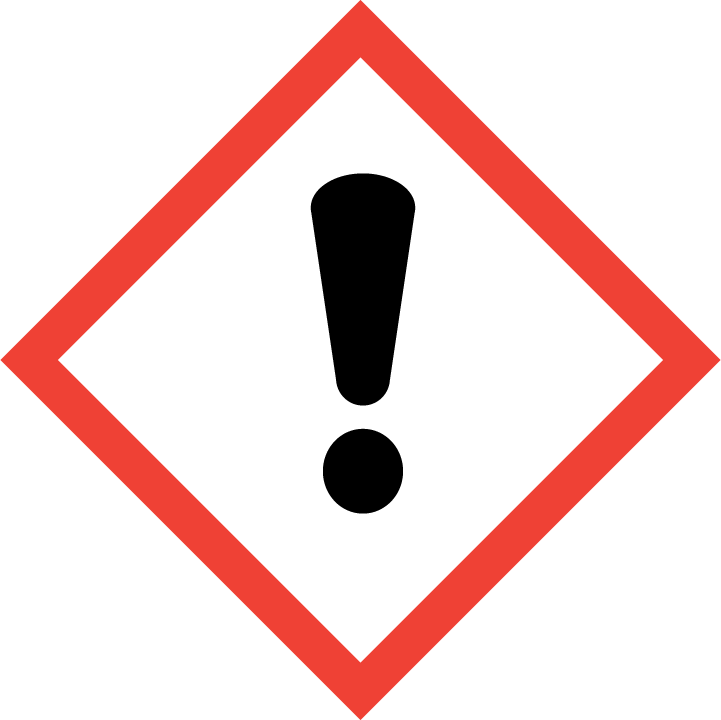 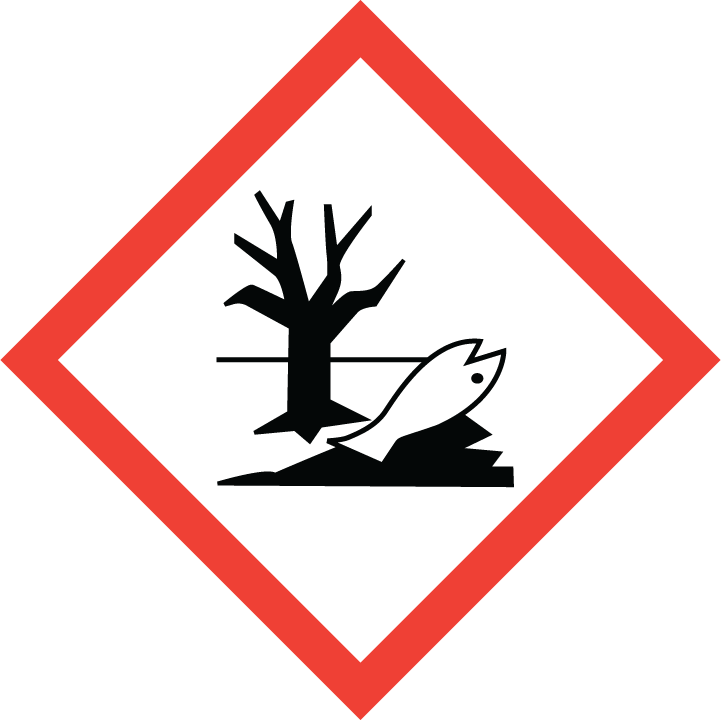 GHS07GHS09Pozor Pozor Pozor Pozor H302Škodlivý po požití.H332Škodlivý pri vdýchnutí.H410Veľmi toxický pre vodné organizmy, s dlhodobými účinkami.EUH 208Obsahuje 1,2-benzisothiazole-3(2H)-one. Môže vyvolať alergickú reakciu.EUH 401Dodržiavajte návod na používanie, aby ste zabránili vzniku rizík pre zdravie ľudí a životné prostredie.P102Uchovávajte mimo dosahu detí.P261Zabráňte vdychovaniu prachu/dymu/plynu/hmly/pár/aerosólov.P264Po manipulácii starostlivo umyte ruky.P270Pri používaní výrobku nejedzte, nepite ani nefajčite.P271Používajte iba na voľnom priestranstve alebo v dobre vetranom priestore.P273Zabráňte uvoľneniu do životného prostredia.P280Noste ochranné rukavice/ochranný odev/ochranné okuliare/ochranu tváre.P304+ P340Po vdýchnutí: Presuňte osobu na čerstvý vzduch a umožnite jej pohodlne dýchať. P308 + P313Po expozícii alebo podozrení z nej: Vyhľadajte lekársku pomoc/starostlivosť.P312Pri zdravotných problémoch, volajte NÁRODNÉ TOXIKOLOGICKÉ INFORMAČNÉ CENTRUM alebo lekára.P391Zozbierajte uniknutý produkt.P501Zneškodnite obsah/nádobu na skládku nebezpečného odpadu alebo odovzdajte na likvidáciu subjektu, ktorý má oprávnenie na zber, recykláciu a zneškodňovanie prázdnych obalov v súlade s platným zákonom o odpadoch.Výrobca:SYNGENTA Crop Protection AG, Schwarzwaldallee 215, 4058 Basel, ŠvajčiarskoDržiteľ autorizácie: SYNGENTA Slovakia s.r.o., Prievozská 4/D, 821 09 BratislavaČíslo autorizácie ÚKSÚP: 19-00503-AUDátum výroby:uvedené na obaleČíslo výrobnej šarže:uvedené na obaleBalenie: 1 l a 5 l HDPE fľaša5 l, 10 l a 20 l HDPE kanisterPlodinaÚčel použitiaDávka/haOchranná dobaPoznámkarepka ozimná,repka jarnábiela hniloba 1,0 lATslnečnicabiela hniloba1,0 lATrepa cukrová,
repa kŕmnahnedá škvrnitosť listov1,0 l35 dníVšeobecné odporučenia:Keď voláte na telefónne číslo tiesňového volania spoločnosti Syngenta, toxikologické stredisko alebo idete na lekárske ošetrenie, majte so sebou obal, etiketu alebo kartu bezpečnostných údajov tohto prípravku.Po vdýchnutí:Vyveďte postihnutého na čerstvý vzduch. Ak postihnutý dýcha nepravidelne alebo nedýcha vôbec, začnite s umelým dýchaním. Postihnutého udržiavajte v teple a kľude. Ihneď volajte lekára alebo toxikologické stredisko.Po zasiahnutí pokožky:Ihneď postihnutého vyzlečte zo zasiahnutého odevu. Zasiahnuté miesto umyte veľkým množstvom vody. Ak podráždenie pokožky pretrváva, vyhľadajte lekára. Znečistený odev pred opätovným použitím vyperte.Po zasiahnutí očí:Oči, vrátane pod viečkami vyplachujte veľkým množstvom vody po dobu najmenej 15 minút. Vyberte kontaktné šošovky. Ihneď vyhľadajte lekárske ošetrenie.Po požití:Po požití prípravku ihneď vyhľadajte lekárske ošetrenie a lekárovi ukážte tento obal alebo etiketu. Nevyvolávajte zvracanie.Pokyny pre ošetrujúceho lekára:Špecifická protilátka nie je dostupná. Ošetrujte podľa príznakov. Použite symptomatickú terapiu.